Уважаемые участники форума!В данной информационной справке Вы найдете информацию:Об организации размещении участников форума «Предпринимательский кампус российской кооперации» и бронировании номеров;Об организации питания участников форума;Об оплате организационного взноса форума;О формировании делегаций учебных заведений на форум;О необходимых документах для всех участников;Об испытаниях и подготовке к Открытому финалу Чемпионата профессий и предпринимательских идей «Карьера в России»;Об организации логистики до мест размещения, стоимости трансферов и  гостиниц.РАЗМЕЩЕНИЕ УЧАСТНИКОВ ФОРУМАПроживание участников Форума «Предпринимательский кампус российской кооперации» с 13 по 17 февраля 2017 года планируется:  в апарт-отеле «ХАНОЙ-МОСКВА», расположенном в многофункциональном комплексе Ханой-Москва и отеле «Герда».Заселение студентов и преподавателей запланировано в апарт-отель «Ханой-Москва».Заселение руководителей будет происходить в гостинице «Герда». В случае, если руководитель организации является одновременно и ответственным лицом в делегации студентов, его размещение происходит в апарт-отель «Ханой-Москва».Заезд в отели 13 февраля с 14:00.Выезд  из отелей 17 февраля не позднее 12:00.Правила бронирования мест в апарт-отеле «Ханой» и отеле «Герда»Бронирования мест в гостиницах осуществляется штабом по работе с участниками. Для этого необходимо ДО 01 ФЕВРАЛЯ отправить заявку по адресу  forumruccoop@gmail.com с указанием данных всех участников и сопровождающих: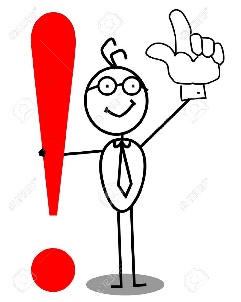 - ФИО (полностью),- дата рождения, - скан-копия паспорта,- скан-копия медицинского полиса - копия доверенности на старшего группы- дата и время заезда и выезда из гостиницы. Обращаем Ваше внимание, что заезд/выезд до и после указанных дат, оплачивается участниками за свой счет по тарифам апарт-отеля «ХАНОЙ-МОСКВА» http://hotelhanoimoscow.ru/ и отеля «Герда» http://www.hotelgerda.ru/.Время прибытия делегаций в Москву: 13 февраля.Время отбытия делегаций с площадки проведения форума: 14 февраля после 17:00.Дополнительную информацию по бронированию Вы можете получить по телефонам:  8(495) 640-57-11(доб 60-62),  +7 (999) 860-96-66, e-mail: i.r.sheraliev@rucoop.ruШералиев Илья Рахимович.ОРГАНИЗАЦИЯ ПИТАНИЯ НА ФОРУМЕЗавтрак входит в стоимость номера.Обед и ужин планируется проводить на территории Форума «Предпринимательский кампус Российской кооперации».!!! Решением Оргкомитета Форума было установлено, что питание на территории форума (обед и ужин) покрывается принимающей стороной, то есть за питание отдельно платить не нужно. !!!ОПЛАТА ОРГАНИЗАЦИОННОГО ВЗНОСА ФОРУМАОплата организационного взноса в размере 5000 (пять тысяч) участниками осуществляется либо в форме безналичного перевода денежных средств на счет Ассоциации образовательных учреждений потребительской кооперации, либо наличными при регистрации на форуме. Для этого руководителю делегации вместе со списком делегации и денежными средствами, предназначенными для оплаты организационного взноса за всех участников делегации необходимо обратиться на регистрации к специальному столу.ФОРМИРОВАНИЕ ДЕЛЕГАЦИЙТочный состав членов делегации, включающий:ФИО;Дату рождения;Возраст;Номер контактного телефона;E-mail;Данные руководителя делегации;Данные руководителя образовательной организации;Информацию о времени прибытия и времени убытия;Направление участия (номинация) на форуме;Вид оплаты (самостоятельно/поддержан Центросоюзом).При формировании группы с участием несовершеннолетних старший группы обязан представить организаторам на адрес электронной почты i.r.sheraliev@rucoop.ru контактные данные на свою группу и контактные данные родителей обучающихся в срок до 01.02.2017 г. К каждой делегации будет прикреплен тьютор от Российского университета кооперации для решения оперативных вопросов.Соединение делегаций с тьютором состоится в период с 03 по 10 февраля.НЕОБХОДИМЫЕ ДОКУМЕНТЫУчастникам необходимо при себе иметь:Паспорт РФ;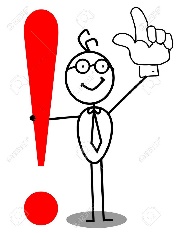 Медицинский полис;Нотариально заверенная доверенность от родителей на старшего группы (для несовершеннолетних);Мобильный телефон с Интернет поддержкой и c установленной на аппарате системой мгновенного обмена текстовыми сообщениями WhatsApp, с достаточным количеством денежных средств на лицевом счету;Документ, подтверждающий оплату организационного взноса в случае оплаты безналичным способом.ОБ ИСПЫТАНИЯХ И ПОДГОТОВКЕ К ОТКРЫТОМУ ФИНАЛУ НАЦИОНАЛЬНОГО ЧЕМПИОНАТАТехническое задание для подготовки участников Открытого финала будет представлено на совещании, посвященном вопросам Открытого финала 7 февраля.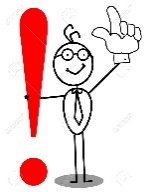 Обращаем Ваше внимание на то, что к участию в Форуме не допускаются участники с плохим самочувствием.Перед отъездом групп на Форум всем руководителям образовательных организаций провести с участниками «Предпринимательского кампуса Российской кооперации» все необходимые виды инструктажей по технике безопасности и правилам поведения на транспорте, в общественных местах и при проведении массовых мероприятий.По всем дополнительным вопросам обращаться  
по телефонам:  8(495) 640-57-11(доб 60-62),  +7 (999) 860-96-66 Шералиев Илья Рахимович.ИНФОРМАЦИОННАЯ СПРАВКАРазмещение в отелях:Многофункциональный комплекс Ханой-Москва - для делегаций студентов (в том числе участников, чье проживание оплачивается Ассоциацией образовательных учреждений потребительской кооперации).Адрес: Москва, Ярославское шоссе, д.146 корпус 2. Цена за проживание для участников – 1300 рублей в сутки (с завтраком) с предоставлением мест в трехместном или пятиместном номере гостиничного типа с холодильником, чайником, стиральной машиной, варочной панелью и посудой.Как добраться:бесплатный трансфер от метро ВДНХ (без остановок) в гостиницу;от метро ВДНХ маршрутное такси № 544 до конечной остановки 
«ТЦ Ханой-Москва»;электричкой до платформы «Лось» от Ярославского вокзала.Отель «Герда»- для руководителей организаций Внимание: если руководитель одновременно является старшим группы, то он проживает в апарт-отеле «Ханой» вместе с группой.Адрес: Московская область, г. Мытищи, ул. Веры Волошиной, 21. Цена за проживание в двухместном номере составляет 2600 рублей в сутки.Как добраться:от метро Медведково, далее маршрутный автобус 412 до остановки «станция Перловская». Время в пути на маршрутке составляет 15 мин.станция метро Комсомольская, далее электричкой 
от Ярославского вокзала до станции «Перловская». Время в пути на электричке составляет 25 мин.аэропорт Шереметьево. Время в пути на такси составляет 30 мин.ОРГАНИЗАТОРЫ ФОРУМА ОБЕСПЕЧАТ УЧАСТНИКОВ ТРАНСФЕРОМ ОТ МЕСТ РАЗМЕЩЕНИЯ В ГОСТИНИЦАХ ДО ФОРУМА И ОБРАТНО 14-17 февраляУважаемые участники, практика показывает, что заказ такси-минивена от аэропорта/вокзала до гостиницы и обратно обходится дешевле, нежели использование общественного транспорта. Стоимость такси-минивена на делегацию обычно составляет 1400-1800 рублей в зависимости от аэропорта.Бронирование транспорта осуществляется делегациями самостоятельно. Стоимость проезда в общественном транспорте Москвы:«Единые» (метро, МЦК, автобус, трамвай, троллейбус) билеты:1 поездка - 55 рублей;2 поездки - 110 рублей;20 поездок - 720 рублей;40 поездок - 1440 рублей;60 поездок - 1700 рублей.Карта «Тройка» (метро, МЦК, автобус, трамвай, троллейбус). Стоимость самой карты – 50 рублей:1 поездка (ТАТ) - 35 рублей (у водителя - 40 рублей);1 поездка (метро) - 35 рублей;«90 минут» - 54 рублей.На электричке:- от Ярославского вокзала до станции «Лось» - 32 рубля;-от Ярославского вокзала до станции «Перловская» - 61.50 рублей.Аэроэкспресс из аэропортов – 500 рублей. Возможна скидка на аэроэкспресс для тех, кто оформит билет через интернет-ресурс «Аэроэкспресса» или его мобильное приложение: в этом случае цена одного билета составит 420 рублей.